Sound of the WeekEyas ClosedImportant School DatesExtended Day Care DaysSaturday Chinese SchoolSummer Program – begins June 27March 18, 2021 Weather/school makeup day if neededTBD Positive Discipline seminar dates (Zoom/in person)Calendar updated 7/29/2021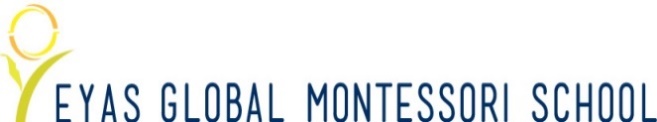 Office Phone:  425-358-5151Email: info@eyasmontessori.comEIN 46-1009379 Sept 1 #1 Tuition payment due ACH3        FIRST DAY OF SCHOOL6        Eyas closed, Labor Day     11      Family potluck picnic (TBD)16      Parent Orientation (ZOOM)Oct 1 #2 Tuition payment due ACH8      Extended Care only-        Teacher Inservice26    School picture dayNov 1 #3 Tuition payment due ACH3-10 Food Drive11      Eyas closed-Veterans Day12      Extended Care only          Inservice/Conferences18       Thanksgiving Feast25-26  Eyas Closed- 	 Thanksgiving Break30      Language/PL night Dec 1 #4 Tuition payment due ACHTBD      Holiday Program & Family            Potluck 6-10     Giving Tree20-30  Extended Care only            8:30-5:30pm23&30 Eyas closes at 4:0024       Eyas closed-Winter Break31       Eyas closed-New Year                                                                   TBD     Kindergarten reportsJan 1  #5 Tuition payment due ACH17	Eyas closed-MLK Jr Day19       Kindergarten Options mtg28       Extended Care only- Teacher           InserviceFeb 1 #6 Tuition payment due ACH7-11  Friendship Week 8      Math/Sensorial Night 16    2022-23 Contracts to parents to          hold space21      Eyas closed-Presidents Day 21-25 Extended Care only           Mid-Winter Break Mar 1 #7 Tuition payment due ACH4        2022-23 Contracts due 18       Extended Care only-                 Teacher Inservice  26      Eyas Garden work party  Apr 1 #8 Tuition payment due ACH 11-15   Extended Care only-Spring               Break  25         Summer Enrollment Begins May 1 #9 Tuition payment due ACH6         Eyas ‘closed’-Spring             Tea Event-TENTATIVE	9-13	Teacher Appr. Week16       Summer Contracts Due with registration 20       Extended Care only-Teacher inservice30	Eyas closed-Memorial DayJun 1 #10 tuition payment due if rolled over deposit to next yr TBD     Kindergarten reportsTBD   Kindergarten Graduation TBD    Parent Night Event 5:30-7pm 17     Last Day of School 20-21Eyas Closed-Teacher prep           for summer program 27-24 Extended Care only     27     Summer Program begins